2015 MEVZA BEACH VOLLEYBALL U18/20 CHAMPIONSHIPS REGISTRATION FORM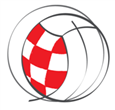 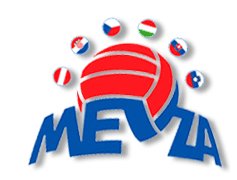 The National Federation of   	herewith registers the following team(s) for the 2015 MEVZA U20 & U18 Beach Volleyball Championships:2014 MEVZA U20 Championships, Brno (CZE) – Deadline for registration 30.06.20152014 MEVZA U18 Championships, Brno (CZE) – Deadline for registration 30.06.2015Name of the President and/or Secretary General (printed)Signature of the President and/or Secretary GeneralSeal of the National FederationDate and VenueThis form must reach the Czech Volleyball Organization (matejkova@cvf.cz and bauerova@cvf.cz) AND MEVZA (mel@mevza.org) duly completed prior to the deadline set for the event. Late requests will not be considered.© MEVZA 2015Shirt #FIVB #Last nameFirst nameMEN1MEN2WOMEN1WOMEN2Head of DelegationHead of DelegationHead of DelegationShirt #FIVB #Last nameFirst nameMEN1MEN2WOMEN1WOMEN2Head of DelegationHead of DelegationHead of Delegation